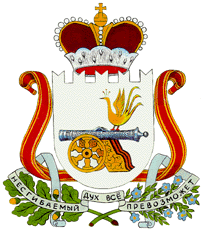 АДМИНИСТРАЦИЯКОРЗОВСКОГО  СЕЛЬСКОГО    ПОСЕЛЕНИЯХИСЛАВИЧСКОГО РАЙОНА   СМОЛЕНСКОЙ ОБЛАСТИПОСТАНОВЛЕНИЕот  23.06.2015 г.      №  21Об     утверждении    порядка  формирования,утверждения  и   ведения   планов – графиковзакупок    товаров,     работ,      услуг         дляобеспечения       муниципальных             нуждКорзовского         сельского         поселенияХиславичского  района Смоленской областиВ соответствии  с  Федеральным  законом  от  05.04.2013 г.  № 44-ФЗ «О  контрактной  системе  в  сфере  закупок  товаров,  работ,  услуг  для  обеспечения  государственных и муниципальных  нужд», Постановлением  Правительства  РФ   от  21.11.2013 г.  №1044  «О  требованиях  к  формированию,  утверждению  и  ведению  планов – графиков    закупок  товаров,  работ,  услуг  для  обеспечения  нужд  субъектов  Российской  Федерации  и  муниципальных  нужд,  а  также  требованиях  к  форме  планов – графиков  закупок  товаров,  работ,  услуг»,   Администрация    Корзовского сельского  поселения  Хиславичского  района  Смоленской  области ПОСТАНОВЛЯЕТ:1. Утвердить  порядок  формирования,  утверждения  и  ведения  планов – графиков  закупок  товаров,  работ,  услуг  для  обеспечения  муниципальных  нужд  Корзовского сельского  поселения  Хиславичского  района  Смоленской  области  (прилагается).2. Настоящее  постановление подлежит  опубликованию (обнародованию) и размещению на   официальном сайте Администрации  «Хиславичский  район»  Смоленской  области.3.  Постановление  распространяет своё действие на правоотношения, возникшие с  1  января  2015  года.Глава  АдминистрацииКорзовского сельского  поселенияХиславичского  района  Смоленской  области                            В.Н. Цыгуров     Утверждён постановлением АдминистрацииКорзовского  сельского  поселенияХиславичского  района  Смоленской  областиот  23.06.2015 N 21Порядокформирования, утверждения и ведения планов-графиков закупок товаров, работ, услуг для обеспечения муниципальных нужд Корзовского  сельского  поселения  Хиславичского  района  Смоленской  области (далее Корзовское сельское поселение)1. Настоящий Порядок устанавливает единые требования к формированию, утверждению и ведению планов-графиков закупок товаров, работ, услуг для обеспечения муниципальных нужд  Корзовского сельского  поселения  (далее - закупки) в соответствии с Федеральным законом "О контрактной системе в сфере закупок товаров, работ, услуг для обеспечения государственных и муниципальных нужд" (далее - Федеральный закон о контрактной системе).2. Порядок формирования, утверждения и ведения планов-графиков закупок в течение 3 дней со дня его утверждения подлежит размещению в единой информационной системе в сфере закупок, а до ввода ее в эксплуатацию - на официальном сайте Российской Федерации в информационно-телекоммуникационной сети "Интернет" для размещения информации о размещении заказов на поставки товаров, выполнение работ, оказание услуг (www.zakupki.gov.ru).3. Планы-графики закупок формируются и утверждаются в течение 10 рабочих дней:а) муниципальными заказчиками, действующими от имени муниципального образования Корзовского сельского  поселения  (далее - муниципальные заказчики), со дня доведения до соответствующего  муниципального заказчика объема прав в денежном выражении на принятие и (или) исполнение обязательств в соответствии с бюджетным законодательством Российской Федерации;б) бюджетными учреждениями, созданными муниципальным образованием Корзовское сельское  поселение, за исключением закупок, осуществляемых в соответствии с частями 2 и 6 статьи 15 Федерального закона о контрактной системе, со дня утверждения плана финансово-хозяйственной деятельности;в) автономными учреждениями, созданными муниципальным образованием Корзовское сельское  поселение,  муниципальными унитарными предприятиями в случае, предусмотренном частью 4 статьи 15 Федерального закона о контрактной системе, со дня заключения соглашения о предоставлении субсидии на осуществление капитальных вложений в объекты капитального строительства муниципальной собственности или приобретение объектов недвижимого имущества в муниципальную собственность (далее - субсидии). При этом в план-график закупок включаются только закупки, которые планируется осуществлять за счет субсидий;г) бюджетными, автономными учреждениями, созданными  муниципальным образованием Корзовское сельское  поселение,  муниципальными унитарными предприятиями, осуществляющими полномочия на осуществление закупок в пределах переданных им органами местного самоуправления полномочий, в случаях, предусмотренных частью 6 статьи 15 Федерального закона о контрактной системе, со дня доведения до соответствующего юридического лица объема прав в денежном выражении на принятие и (или) исполнение обязательств в соответствии с бюджетным законодательством Российской Федерации.4. Планы-графики закупок формируются лицами, указанными в пункте 3 настоящего Порядка, ежегодно на очередной финансовый год в соответствии с планом закупок в сроки, установленные администрацией Корзовского сельского  поселения, с учетом следующих положений:а) муниципальные заказчики в сроки, установленные главными распорядителями средств бюджета Корзовского сельского  поселения, но не позднее сроков, установленных  администрацией Корзовского сельского  поселения:формируют планы-графики закупок после внесения проекта решения Совета депутатов Корзовского сельского  поселения  о бюджете на рассмотрение законодательного представительного органа муниципального образования;уточняют  сформированные планы-графики закупок, после их уточнения и доведения до  муниципального заказчика объема прав в денежном выражении на принятие и (или) исполнение обязательств в соответствии с бюджетным законодательством Российской Федерации утверждают сформированные планы-графики;б) учреждения, указанные в подпункте "б" пункта 3 настоящего документа, в сроки, установленные органами, осуществляющими функции и полномочия их учредителя, но не позднее сроков, установленных администрацией Корзовского сельского  поселения:формируют планы-графики закупок после внесения проекта решения Совета депутатов Корзовского сельского  поселения  о бюджете на рассмотрение представительного органа муниципального образования Корзовского сельского  поселения;уточняют планы-графики закупок, после их уточнения и утверждения планов финансово-хозяйственной деятельности утверждают планы-графики;в) юридические лица, указанные в подпункте "в" пункта 3 настоящего документа:формируют планы-графики закупок после внесения проекта решения Совета депутатов Корзовского сельского  поселения  о бюджете на рассмотрение представительного органа муниципального образования Корзовского сельского  поселения;уточняют планы-графики закупок, после их уточнения и заключения соглашений о предоставлении субсидии утверждают планы-графики закупок;г) юридические лица, указанные в подпункте "г" пункта 3 настоящего документа:формируют планы-графики закупок после внесения проекта решения Совета депутатов Корзовского сельского  поселения  о бюджете на рассмотрение представительного органа муниципального образования Корзовского сельского  поселения;уточняют планы-графики закупок, после их уточнения и заключения соглашений о передаче указанным юридическим лицам соответствующими муниципальными органами, являющимися  муниципальными заказчиками, полномочий муниципального заказчика на заключение и исполнение  муниципальных контрактов в лице указанных органов утверждают планы-графики закупок.5. В план-график закупок подлежит включению перечень товаров, работ, услуг, закупка которых осуществляется путем проведения конкурса (открытого конкурса, конкурса с ограниченным участием, 2-этапного конкурса, закрытого конкурса, закрытого конкурса с ограниченным участием, закрытого 2-этапного конкурса), аукциона (аукциона в электронной форме, закрытого аукциона), запроса котировок, запроса предложений, закупки у единственного поставщика (исполнителя, подрядчика), а также способом определения поставщика (подрядчика, исполнителя), устанавливаемым Правительством Российской Федерации в соответствии со статьей 111 Федерального закона о контрактной системе.6. В случае, если определение поставщиков (подрядчиков, исполнителей) для лиц, указанных в пункте 3 настоящего Порядка, осуществляется уполномоченным органом или уполномоченным учреждением, определенными решениями о создании таких органов, учреждений или решениями о наделении их полномочиями в соответствии со статьей 26 Федерального закона о контрактной системе, то формирование планов-графиков закупок осуществляется с учетом порядка взаимодействия заказчиков с уполномоченным органом, уполномоченным учреждением.7. В план-график закупок включается информация о закупках, об осуществлении которых размещаются извещения либо направляются приглашения принять участие в определении поставщика (подрядчика, исполнителя) в установленных Федеральным законом о контрактной системе случаях в течение года, на который утвержден план-график закупок.8. В случае  если период осуществления закупки, включаемой в план-график закупок  муниципального заказчика в соответствии с бюджетным законодательством Российской Федерации либо в план-график закупок учреждения или юридического лица, указанных в подпунктах "б" или "в" пункта 3 настоящего Порядка, превышает срок, на который утверждается план-график закупок, в план-график закупок также включаются сведения о закупке на весь срок исполнения контракта.9. Лица, указанные в пункте 3, ведут планы-графики закупок в соответствии с положениями Федерального закона о контрактной системе и настоящего Порядка. Внесение изменений в планы-графики закупок осуществляется в случаях:а) изменения объема и (или) стоимости планируемых к приобретению товаров, работ, услуг, выявленные в результате подготовки к осуществлению закупки, вследствие чего поставка товаров, выполнение работ, оказание услуг в соответствии с начальной (максимальной) ценой контракта, предусмотренной планом-графиком закупок, становится невозможной;б) изменения планируемой даты начала осуществления закупки, сроков и (или) периодичности приобретения товаров, выполнения работ, оказания услуг, способа определения поставщика (подрядчика, исполнителя), этапов оплаты и (или) размера аванса, срока исполнения контракта;в) отмены заказчиком закупки, предусмотренной планом-графиком закупок;г) образовавшейся экономии от использования в текущем финансовом году бюджетных ассигнований в соответствии с законодательством Российской Федерации;д) выдачи предписания федеральным органом исполнительной власти, уполномоченным на осуществление контроля в сфере закупок, органом исполнительной власти субъекта Российской Федерации, органом местного самоуправления об устранении нарушения законодательства Российской Федерации в сфере закупок, в том числе об аннулировании процедуры определения поставщиков (подрядчиков, исполнителей);е) реализации решения, принятого заказчиком по итогам обязательного общественного обсуждения закупки;ж) возникновения обстоятельств, предвидеть которые на дату утверждения плана-графика закупок было невозможно;10. Внесение изменений в план-график закупок по каждому объекту закупки осуществляется не позднее чем за 10 календарных дней до дня размещения на официальном сайте извещения об осуществлении закупки, направления приглашения принять участие в определении поставщика (подрядчика, исполнителя), за исключением случая, указанного в пункте 11 настоящего Порядка, а в случае если в соответствии с Федеральным законом о контрактной системе не предусмотрено размещение извещения об осуществлении закупки или направление приглашения принять участие в определении поставщика (подрядчика, исполнителя), - до даты заключения контракта.11. В случае осуществления закупок путем проведения запроса котировок в целях оказания гуманитарной помощи либо ликвидации последствий чрезвычайных ситуаций природного или техногенного характера в соответствии со статьей 82 Федерального закона о контрактной системе внесение изменений в план-график закупок осуществляется в день направления запроса о предоставлении котировок участникам закупок, а в случае осуществления закупки у единственного поставщика (подрядчика, исполнителя) в соответствии с пунктами 9 и 28 части 1 статьи 93 Федерального закона о контрактной системе - не позднее чем за один календарный день до даты заключения контракта.12. Планы-графики закупок оформляются  в соответствии с требованиями к форме планов-графиков закупок, товаров, работ, услуг, утвержденных постановлением Правительства РФ от 21.11.2013  N 1044.